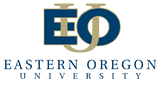    REGISTRATION FORMEastern Oregon UniversityAttn: Registrar’s OfficeInlow Hall 105One University BoulevardLa Grande, OR  97850-2899Phone: (541)962-3607    Fax: (541)962-3799Please return form to: 	     Email: add.drop@eou.edu	TermFall       Winter       Spring       SummerDROP/WITHDRAWAL (Please complete this portion for course(s) you wish to drop or withdraw from)EOU Student ID# (required)Last NameFirst NameFirst NameMIOther Names UsedOther Names UsedADD (Please complete this portion for course(s) you wish to add)Course Ref #   Prefix & Number   Prefix & Number    Credit    Credit